Publicado en CDMX el 04/10/2023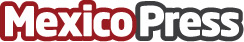 Kopay: Qué es la depilación láser y por qué el 65.8% de las mujeres prefieren a sus parejas sin velloLa depilación láser se ha convertido en un tema de conversación en la actualidad, en gran parte al interés manifestado por celebridades como Cristiano Ronaldo (CR7) y Kim Kardashian. Ambos han compartido públicamente su preferencia por esta tecnología. El 65,8% de las mujeres mexicanas de acuerdo a Match.com prefieren que sus parejas estén sin vello lo que ha suscitado un renovado interés en la depilación láser. Pero, ¿en qué consiste exactamente la depilación láser y qué explica su creciente popularidad?Datos de contacto:Gabriela LlacaBeauty Council 55 5550 9181Nota de prensa publicada en: https://www.mexicopress.com.mx/kopay-que-es-la-depilacion-laser-y-por-que-el Categorías: Nacional Estado de México Ciudad de México Belleza http://www.mexicopress.com.mx